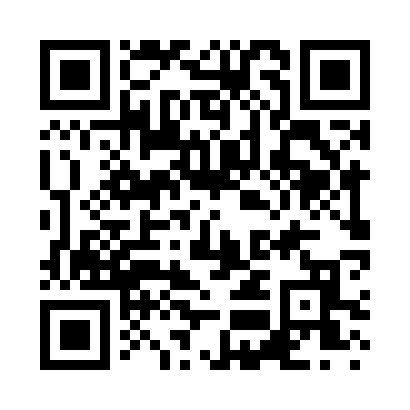 Prayer times for Osage Bluff, Missouri, USAMon 1 Jul 2024 - Wed 31 Jul 2024High Latitude Method: Angle Based RulePrayer Calculation Method: Islamic Society of North AmericaAsar Calculation Method: ShafiPrayer times provided by https://www.salahtimes.comDateDayFajrSunriseDhuhrAsrMaghribIsha1Mon4:165:491:135:088:3710:092Tue4:175:491:135:088:3710:093Wed4:175:501:135:088:3610:094Thu4:185:511:135:088:3610:085Fri4:195:511:145:088:3610:086Sat4:205:521:145:098:3610:077Sun4:215:521:145:098:3510:078Mon4:215:531:145:098:3510:069Tue4:225:541:145:098:3510:0610Wed4:235:541:145:098:3410:0511Thu4:245:551:155:098:3410:0512Fri4:255:561:155:098:3310:0413Sat4:265:561:155:098:3310:0314Sun4:275:571:155:098:3210:0215Mon4:285:581:155:098:3210:0116Tue4:295:581:155:098:3110:0117Wed4:305:591:155:098:3110:0018Thu4:316:001:155:098:309:5919Fri4:326:011:155:098:299:5820Sat4:336:011:155:098:299:5721Sun4:346:021:155:098:289:5622Mon4:356:031:155:088:279:5523Tue4:376:041:155:088:279:5424Wed4:386:051:155:088:269:5325Thu4:396:061:155:088:259:5126Fri4:406:061:155:088:249:5027Sat4:416:071:155:088:239:4928Sun4:426:081:155:078:229:4829Mon4:446:091:155:078:219:4730Tue4:456:101:155:078:209:4531Wed4:466:111:155:078:199:44